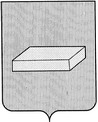 ГОРОДСКАЯ ДУМА ГОРОДСКОГО ОКРУГА ШУЯР Е Ш Е Н И Е		от 23 декабря 2015 года 				№ 89О внесении изменений в Решение Думы городского округа Шуя от 31.05.2012 № 56 «Об утверждении Положения о порядке управления и распоряжения муниципальным имуществом городского округа Шуя»В соответствии с  Федеральным Законом от 06.10.2003г. №131-ФЗ «Об общих принципах организации местного самоуправления в Российской Федерации», Уставом городского округа Шуя, городская Дума  РЕШИЛА:Внести в Решение Думы городского округа Шуя  от 31.05.2012 № 56 «Об утверждении Положения о порядке управления и распоряжения муниципальным имуществом городского округа Шуя» следующие изменения:По тексту в Приложении №1 к решению городской Думы городского округа Шуя  слова «Глава Администрации городского округа Шуя» заменить словами «Глава городского округа Шуя» в соответствующем падеже.В пункте 5 ст. 5 Положения о порядке управления и распоряжения муниципальным имуществом городского округа Шуя слова «Земельный комитет» заменить словами «Комитет по управлению муниципальным имуществом».Пункт 3.4. раздела 3 Приложения №1 «Положение о муниципальной казне городского округа Шуя» к Положению о порядке управления и распоряжения муниципальным имуществом городского округа Шуя  изложить в новой редакции:«3.4. Внесение в реестр муниципальной собственности сведений о включении (исключении) муниципального имущества в состав (из состава) муниципальной казны осуществляется Комитетом по управлению муниципальным имуществом».Пункт 4.2. раздела 4 Приложения №1 «Положение о муниципальной казне городского округа Шуя» к Положению о порядке управления и распоряжения муниципальным имуществом городского округа Шуя  изложить в новой редакции:«4.2. Учет имущества, составляющего муниципальную казну, и его движения осуществляется Комитетом по управлению муниципальным имуществом путем занесения соответствующей информации в отдельный раздел реестра муниципального имущества городского округа Шуя».Пункт 6.2. раздела 6 Приложения №1 «Положение о муниципальной казне городского округа Шуя» к Положению о порядке управления и распоряжения муниципальным имуществом городского округа Шуя  изложить в новой редакции:«6.2. Контроль за сохранностью и целевым использованием имущества, составляющего муниципальную казну, осуществляют Комитет по управлению муниципальным имуществом».Пункт 6.3. раздела 6 Приложения №1 «Положение о муниципальной казне городского округа Шуя» к Положению о порядке управления и распоряжения муниципальным имуществом городского округа Шуя  изложить в новой редакции:«6.3. Контроль за сохранностью и целевым использованием имущества муниципальной казны, переданного в пользование юридическим или физическим лицам, осуществляется Комитетом по управлению муниципальным имуществом в соответствии с условиями заключенных договоров».  Пункт 6.7. раздела 6 Приложения №1 «Положение о муниципальной казне городского округа Шуя» к Положению о порядке управления и распоряжения муниципальным имуществом городского округа Шуя  изложить в новой редакции:«6.7. Защиту прав собственности на недвижимое имущество, составляющее муниципальную казну, в том числе в суде, осуществляют Комитет по управлению муниципальным имуществом совместно с Комитетом  правового обеспечения Администрации городского округа Шуя».  2. Настоящее решение вступает в силу  с момента принятия.Председатель городской Думы городского округа Шуя                                        Д.Е. ПЛАТОНОВ      Глава городского округа Шуя                                  С.Ю. РОЩИН